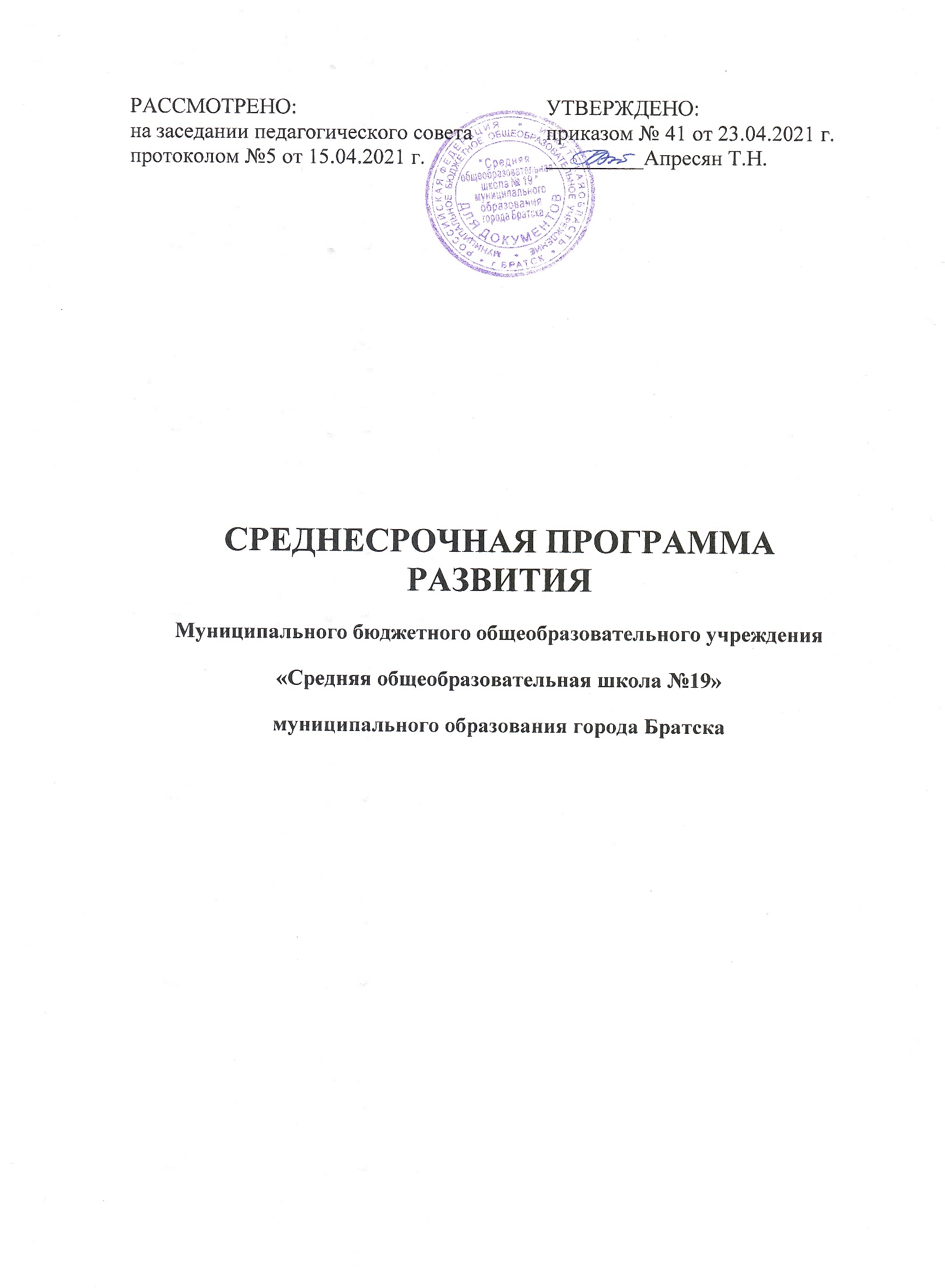 Паспорт Программы развития МБОУ «СОШ №19» муниципального образования города БратскаОсновное содержание Основные цель и задача Среднесрочной программы, сроки и этапы её реализации, перечень целевых индикаторов и показателей, отражающих ход её выполнения.Целью программы является повышение уровня качества образования к концу 2021 года на 10% через реализацию мер по устранению факторов риска, связанных с высокой долей обучающихся с рисками учебной неуспешности.Указанная цель будет достигнута в процессе решения следующих задач:Развить материально-техническую базу образовательной организации.Проанализировать профессиональные дефициты педагогов, работающих с неуспешными обучающимися.Разработать нормативно-методические документы для выстраивания системы работы с неуспешными обучающимися с учётом выявленных учебных дефицитов.Создать необходимые дополнительные условия педагогам образовательной организации для реализации системы работы с обучающимися.Выстроить систему методической помощи (консультаций) от более опытных и квалифицированных педагогов.Организовать психологическую поддержку детей с трудностями в обучении.Скорректировать организацию управленческой деятельности по контролю, направленную на повышение качества в образовательной организации.Организовать совместную деятельность с родителями с целью их привлечения к процессу воспитания и образования.Данные задачи должны быть решены в период с 01.01.2021 г. по 20.12.2021 г.Ожидаемые результаты будут положительны, еслиКоличество обучающихся с рисками учебной неуспешности снижено на 10%.Сформированы открытые и доверительные отношения между участниками образовательных отношений.Улучшена материально-техническая база.Повышена мотивация и заинтересованность педагогов образовательной организации в повышении качества образования.Мероприятия Среднесрочной программы и направления,обеспечивающие реализацию её задач.Решение задач программы обеспечивается путем реализации системы соответствующих мероприятий и комплексных проектов/подпрограмм – антирисковых программ по соответствующим направлениям риска, активированным школой.Механизм реализации программыРуководителем программы является директор МБОУ «СОШ №19», который несёт персональную ответственность за её реализацию, конечные результаты, целевое и эффективное использование выделяемых на выполнение программы финансовых средств, а также определяет формы и методы управления реализацией программы. В ходе выполнения программы допускаются уточнения целевых показателей и расходов на её реализацию, совершенствование механизма реализации программы.Наименование программыСреднесрочная программа развития МБОУ «СОШ №19» на 2021 годЦель и задачи ПрограммыЦель: Повышение уровня качества образования к концу 2021 года на 10% через реализацию мер по устранению факторов риска, связанных с высокой долей обучающихся с рисками учебной неуспешности.Задачи Программы:Развить материально-техническую базу образовательной организации.Проанализировать профессиональные дефициты педагогов, работающих с неуспешными обучающимися.Разработать нормативно-методические документы для  выстраивания системы работы с неуспешными обучающимися с учётом выявленных учебных дефицитов.Создать необходимые дополнительные  условия педагогам образовательной организации для реализации системы работы с обучающимися.Выстроить систему методической помощи (консультаций) от более опытных и квалифицированных педагогов.Организовать психологическую поддержку детей с трудностями в обучении.Скорректировать организацию управленческой деятельности по контролю, направленную на повышение качества в образовательной организации.Организовать совместную деятельность с родителями с целью их привлечения к процессу воспитания и образования.Целевые индикаторы и показатели ПрограммыИндикатор: Повышение предметной и методической компетентности педагога.Показатели:- Доля педагогических работников, прошедших курсовую подготовку по работе с обучающимися, имеющими риски учебной неуспешности, слабомотивированными обучающимися.- Доля педагогических работников с высшей и первой квалификационной категорией;- Доля педагогических работников, охваченных программой наставничества.- Доля педагогических работников, принявших участие в конкурсах профессионального мастерства.Индикатор: Обеспечение качественного образования.Показатели:- Доля обучающихся, улучшивших свои результаты по ВПР.- Доля обучающихся, преодолевших минимальный порог по результатам ГИА-ОГЭ.- Доля обучающихся, охваченных индивидуальными образовательными маршрутами.- Доля обучающихся, охваченных дополнительным образованием и внеурочной деятельностью.- Доля обучающихся, принявших участие в конкурсах различного уровня.Индикатор: Создание современной обучающей среды.Показатели:- Предоставление платных образовательных услуг в целях наиболее полного удовлетворения образовательных потребностей обучающихся.- Привлечение бюджетных и внебюджетных средств с целью укрепления и совершенствования материально-технической базы образовательной организации.Индикатор: Обеспечение образовательной организации кадровым составом Показатели:- Количество вакантных ставок (с указанием предмета).- Нагрузка педагогических работников.- Количество молодых специалистов в образовательной организации.- Количество педагогов, прошедших профессиональную переподготовку.Индикатор: Взаимодействие семьи и школы.Показатели:- Доля родителей, посещающих родительские собрания.- Доля родителей, принимающих участие в школьных мероприятиях.- Доля родителей, охваченных социально-психологическим сопровождением.- Уровень удовлетворенности родителей школьным благополучием. Методы сбора и обработки информацииОсновными методами сбора и обработки информации будут опрос, наблюдение, анкетирование, анализ, диагностирование, консультирование, моделирование.Сроки и этапы реализации Программы1 этап: подготовительный – с 01.01.2021 г. по 15.04.2021 г. 2 этап: основной – с 16.04.2021 г. по 10.11.2021 г.3 этап: прогностический – с 11.11.2021 г. по 20.12.2021 г.Основные мероприятия ПрограммыПодпрограмма «Современная школа»Подпрограмма «Кадровая политика»Подпрограмма «Успех каждого!»Подпрограмма «Семья и школа»Ожидаемые конечные результаты реализации ПрограммыОбновление материально-технической базы образовательной организации.Внедрение системы работы с неуспешными обучающимися с учётом выявленных учебных дефицитов.Реализация системы наставничества в образовательной организацииОбеспечение обучающихся, имеющих риски учебной неуспешности, психолого-педагогическим сопровождением.Создание модели управления качеством образования.Повышение качества образования обучающихся на 10%.Увеличение количества обучающихся, успешно прошедших независимую оценку качества знаний.Увеличение количества родителей, привлеченных к школьной жизни и удовлетворённых школьным благополучием.ИсполнителиУправленческая команда, педагогический коллектив МБОУ «СОШ №19», БГОБО «Перемена», совет родителей и обучающиеся.Порядок управления реализацией ПрограммыОбщее управление: исполнение программы осуществляет директор, методический совет.Текущее управление: заместители директора по курируемым направлениям.Управленческая команда МБОУ «СОШ №19» несёт ответственность за ход и конечные результаты реализации Программы.Подпрограмма в соответствии с рискомЗадачаМероприятиеСроки реализацииПоказатели реализацииОтветственныеУчастники«Современная школа»Создать условия для проведения современного урока.Приобретение оборудования в кабинеты биологии и химииноябрь 2021 г.Затраченная сумма для закупки оборудования в кабинетыдиректор Апресян Т.Н.Учредитель ОО, администрация школы.«Современная школа»Создать условия для проведения современного урока.Приобретение мультимедийного оборудования в кабинеты 7, 10,13май – октябрь2021 г.Количество приобретенного оборудованиядиректор Апресян Т.Н.Учредитель ОО, администрация школы.«Современная школа»Создать условия для проведения современного урока.Заключение договоров о сетевом взаимодействии образовательными организациями профессионального образования  для проведения уроков технологии август 2021 г.Наличие заключенных договоровдиректор Апресян Т.Н.Образовательные организации НПО, СПО, администрация школы«Современная школа»Привлечь социальных партнёров по созданию материально-технической базы.Оснащение кабинета технологии (мальчики) материальными ресурсами Братского промышленного техникумаавгуст 2021 г.Наличие договора передачи оборудованиядиректор Апресян Т.Н.Братский промышленный техникум, администрация школы«Современная школа»Активизировать работу Попечительского совета МБОУ «СОШ №19».Проведение родительских собраний по вопросам укрепления материально-технической базы школыапрель, сентябрь2021 г.Протокол общешкольных родительских собранийдиректор Апресян Т.Н.Участники образовательных отношений«Современная школа»Организовать платные образовательные услуги на базе образовательной организации.Проведение мониторинга на предмет выявления потребностей родителей и детей в платных образовательных услугахмай2021 г.Сводная таблица с результатами мониторингаЗаместитель директора по УВР Луценко Л.Г.Участники образовательных отношений«Современная школа»Организовать платные образовательные услуги на базе образовательной организации.Создание нормативно-правовой базы по организации платных образовательных услугсентябрь 2021 г.Положение о платных образовательных услугахдиректор Апресян Т.Н.Участники образовательных отношений«Современная школа»Организовать платные образовательные услуги на базе образовательной организации.Введение платных образовательных услугоктябрь2021 г.-Программы платных образовательных услуг.-Договор об оказании платных образовательных услугдиректор Апресян Т.Н.Участники образовательных отношений«Кадровая политика»Создать условия для профессиональной переподготовки педагогических кадров согласно вакансиям образовательной организацииВыявление педагогов, желающих получить профессиональную переподготовку и  обладающих необходимыми компетенциями апрель2021 г.СправкаЗаместитель директора по УВР Лоншакова С.А., педагог-психолог Ковалева Т.С.Педагогический коллектив«Кадровая политика»Создать условия для профессиональной переподготовки педагогических кадров согласно вакансиям образовательной организацииОбеспечение материальной помощью педагогов для получения профессиональной переподготовкииюнь-ноябрь2021 г.Выписка из приказов по распределению стимулирующего фондадиректор Апресян Т.Н.Педагогический коллектив«Кадровая политика»Создать условия для профессиональной переподготовки педагогических кадров согласно вакансиям образовательной организацииУстранение дефицита кадров в МБОУ «СОШ №19»сентябрь2021 г.-Количество вакантных ставок (с указанием предмета).-Нагрузка педагогических работников.-Количество педагогов, прошедших профессиональную переподготовкудиректор Апресян Т.Н.Педагогический коллектив«Кадровая политика»Заключить трудовые договоры с внешними совместителями для устранения вакансий в общеобразовательной организации.Привлечение педагогов: технологии (мальчики), музыки, русского языка.август -сентябрь2021 г.Наличие трудовых договоров с внешними совместителямидиректор Апресян Т.Н.Педагоги внешних образовательных организаций«Успех каждого!»Создать условия для преодоления затруднений в работе с обучающимися с рисками учебной неуспешностиПроведение диагностики профессиональных дефицитов педагогов и прохождение курсовой подготовки.февраль2021 г.-Доля педагогических работников, прошедших курсовую подготовку по работе с обучающимися, имеющими риски учебной неуспешности, слабомотивированными обучающимися.Педагогический коллектив«Успех каждого!»Создать условия для преодоления затруднений в работе с обучающимися с рисками учебной неуспешностиПроведение педагогического консилиума «Организация обучения с учётом индивидуальных психофизиологических особенностей»май2021 г.Протокол педагогического консилиумаЗаместитель директора по УВР Лоншакова С.А., педагог-психолог Ковалева Т.С.Педагогический коллектив«Успех каждого!»Создать условия для преодоления затруднений в работе с обучающимися с рисками учебной неуспешностиСоздание программы наставничества в образовательной организацииавгуст 2021Доля педагогических работников, охваченных программой наставничества.Заместитель директора по УВР Лоншакова С.А.Педагогический коллектив«Успех каждого!»Создать условия для преодоления затруднений в работе с обучающимися с рисками учебной неуспешностиРазработка и реализация индивидуальных планов профессионального ростамай-ноябрь2021 г.-Доля педагогических работников с высшей и первой квалификационной категорией;-Доля педагогических работников, принявших участие в конкурсах профессионального мастерства.Заместитель директора по УВР Лоншакова С.А.Педагогический коллектив«Успех каждого!»Создать условия для преодоления затруднений в работе с обучающимися с рисками учебной неуспешностиПовышение уровня профессиональных компетенций по процедурам подготовки и оценивания независимых оценок качества образованияянварь-декабрь2021 г.-Доля обучающихся, улучшивших свои результаты по ВПР.-Доля обучающихся, преодолевших минимальный порог по результатам ГИА-ОГЭ.-Доля педагогов, прошедших курсовую подготовку Заместитель директора по УВР Лоншакова С.А.Педагогический коллективВыстроить систему (план) работы с неуспешными учащимися с учётом выявленных у них учебных дефицитов.Проведение и анализ диагностики индивидуальных особенностей познавательных процессов обучающихся с трудностями в учебной деятельностимарт-апрель2021 г.Справка по результатам диагностикипедагог-психолог Ковалева Т.С.Обучающиеся школыВыстроить систему (план) работы с неуспешными учащимися с учётом выявленных у них учебных дефицитов.Разработка индивидуальных планов сопровождения обучающихся с рисками учебной неуспешностимарт-ноябрь2021 г.-Доля обучающихся, охваченных индивидуальными образовательными маршрутами.Заместитель директора по УВР Лоншакова С.А., руководители ШМОУчастники образовательных отношенийВыстроить систему (план) работы с неуспешными учащимися с учётом выявленных у них учебных дефицитов.Наблюдение за неуспевающими обучающимися во время посещения уроковмарт-декабрь 2021 г.Справка по итогам наблюденияЗаместитель директора по УВР Лоншакова С.А., педагог-психолог Ковалева Т.С.Обучающиеся,администрация школыВыстроить систему (план) работы с неуспешными учащимися с учётом выявленных у них учебных дефицитов.Вовлечение обучающихся в дополнительное образование и в участие в конкурсах различного уровнямарт-декабрь 2021 г.-Доля обучающихся, охваченных дополнительным образованием и внеурочной деятельностью.-Доля обучающихся, принявших участие в конкурсах различного уровня.Заместитель директора по УВР Лоншакова С.А. ОбучающиесяСкорректировать программы психолого-педагогического сопровождения неуспешных обучающихся.Организация психологических тренингов, семинаров, психологического консультированиямарт-декабрь2021 г.Доля обучающихся, охваченных психолого-педагогическим сопровождениемпедагог-психолог Ковалева Т.С.ОбучающиесяСкорректировать программы психолого-педагогического сопровождения неуспешных обучающихся.Профилактические беседы обучающихся с социальным педагогоммарт-декабрь2021 г.Информационная справкаСоциальный педагог Осыко Э.А.ОбучающиесяИндивидуальные беседы с родителями обучающихся с рисками учебной неуспешностимарт-декабрь2021 г.Информационная справкаЗаместитель директора по УВР Лоншакова С.А., педагог-психолог Ковалева Т.С.,социальный педагог Осыко Э.А.Участники образовательных отношенийОрганизовать профориентационную работу с обучающимися как меру развития представлений о значимости обучения для будущей жизни. Организация участия в федеральном проекте «Билет в будущее», в видеоуроках «Проектория»январь-декабрь2021 г.Доля учащихся, охваченных федеральными проектамиЗаместитель директора по УВР Луценко Л.Г., педагог-психолог Ковалева Т.С.ОбучающиесяОрганизовать профориентационную работу с обучающимися как меру развития представлений о значимости обучения для будущей жизни. Проведение профессиональных проб, мастер-классов, акции «Неделя без турникетов» совместно с образовательными организациями профессионального образования.апрель2021 г.Доля учащихся, охваченных профессиональными пробамиЗаместитель директора по УВР Луценко Л.Г., педагог-психолог Ковалева Т.С.,социальный педагог Осыко Э.А.ОбучающиесяОрганизовать профориентационную работу с обучающимися как меру развития представлений о значимости обучения для будущей жизни. Проведение методик по определению профессиональных склонностей обучающихсяфевраль-апрель2021 г.Информационная справкапедагог-психолог Ковалева Т.С.Обучающиеся«Семья и школа»Укрепить и расширить совместную деятельность с родителямиПроведение мониторинга удовлетворенности родителей качеством образовательной деятельности школыапрель2021 г.-Уровень удовлетворенности родителей школьным благополучием-Доля родителей, принимающих участие в школьных мероприятиях.Заместитель директора по УВР Луценко Л.Г.Родители (законные представители)«Семья и школа»Проведение родительских собраний, собраний родительских комитетов, Попечительского совета по вопросам развития и управления образовательной организацииянварь-ноябрь2021 г.-Доля родителей, посещающих родительские собрания.Заместитель директора по УВР Луценко Л.Г.Родители (законные представители)«Семья и школа»Организация социально-психологического сопровождения родителейянварь-ноябрь2021 г.-Доля родителей, охваченных социально-психологическим сопровождениемЗаместитель директора по УВР Луценко Л.Г.Родители (законные представители)